Identité du demandeur et N° de référence de la demande APVNom et Prénom du demandeur de l’APV : «  NOM du demandeur d’APV »«  Prénom du demandeur d’APV »N° Référence du projet :   « Référence ANCV sur APV web »	  La référence du projet est générée sur APV WEB lors de la saisie de la demande. Cette référence est à rappeler dans toutes les communications. Pièces justificatives à envoyerSoit par courrier postal au : CCAH, 13 Boulevard de la Madeleine, 75001 Paris. Soit scannées et envoyées par mail à l’adresse mail suivante : projetsvacances@ccah.fr En cas d’envoi de plusieurs demandes dans un même courrier ou mail, pensez à bien accompagner les dossiers transmis d’une liste des demandeurs avec leur nom et la référence de leur dossier APV pour chacun d’entre eux.Justificatifs des dépenses du séjour (devis, réservations, simulations ou estimations). Pour les formules tout compris : Document attestant que l’organisme est habilité à recevoir des Chèques-Vacances Devis de la formule de séjour indiquant ce que comprennent les prix (pension complète ou non, activités, transport) et les coûts par personne. Si le transport n’est pas inclus, préciser le coût des transports Aller/retour jusqu’au lieu de vacances.Pour les autres séjours :Les justificatifs pour l’ensemble des postes de dépenses nécessaires à un séjour vacances (transports, hébergement, restauration, loisirs et autres estimations).A titre d’exemples, il s’agit concernant les transports de joindre le coût du train/avion ou les estimations des coûts d’acheminement en transport personnel (essence, péage…) ; concernant l’hébergement, le devis d’hôtel/ camping, ou toute autre forme d’hébergement. Concernant la restauration et les loisirs, joindre l’estimation des dépenses journalières (alimentation et  activités choisies comme l’entrée dans un parc d’attraction…), à défaut de précision, un forfait minimum de 50€ par semaine est appliqué.Dernier bulletin de paie pour attester du statut de travailleur handicapé.Attestation du statut salarié de l’accompagnateur professionnel, le cas échéant.Justificatifs de ressources au choix: Document attestant du Quotient Familial (QF) de la personne pour l’année 2019.Copie du dernier Avis d’imposition complet de la personne ou du foyer fiscal auquel elle est rattachée attestant ainsi du Revenu Fiscal de Référence (RFR). A noter : Si le QF de la personne dépasse le seuil fixé à 900€, il est impératif de fournir cet avis d’imposition sinon le dossier ne peut être instruit.Eléments justifiants la sollicitation d’autres cofinancement (courrier de réponse de l’organisme sollicité ou justificatif de la demande ou lettre de demande) Pour tout séjour supérieur au 170€/jour, joindre un justificatif détaillé expliquant ce surcoût.Pour tout séjour inférieur à 4 nuitées ou supérieur à 21 jours, joindre un explicatif.Et pour les anciens travailleurs en ESAT à la retraite, en sus : Attestation du Directeur de l’ESAT permettant de justifier de la période d’emploi de l’ancien travailleur au sein de l’ESAT.Attestation du directeur du Foyer d’Hébergement du logement de l’ancien travailleur au sein du Foyer d’Hébergement.Rappel des points clés de la situation de la personne et de son séjour vacancesLieu de travail du demandeur : « Insérer le Nom, ville et code postal de l’ESAT ou Foyer » Date d’entrée à l’ESAT : 	le : « Insérer la date d’entrée » Lieu de vie du demandeur à l’année : 	☐Logement autonome 	☐Foyer d’hébergement ☐Autre: ………………………Age du demandeur de l’APV : « Insérer l’âge du demandeur d’APV » Type de Handicap dont est atteint le demandeur : « Insérer le type de handicap » Destination de vacances : « Insérer le lieu de vacances »Date du séjour : 		du  « date de début »		au  « date de fin »Nombre de nuits : 	« Insérer le nombre de nuitées »Coût du séjour :	 « Insérer le coût »Coût du séjour par jour :	   « Insérer le coût par jour »Mode de transport utilisé pour se rendre sur le lieu de séjour (train, voiture, car, covoiturage…)☐ Train	 ☐ Car 		☐ Voiture - Si oui : 	☐seul 		☐en covoiturage☐ Autre – Préciser :  « Insérer le mode de transport »Organisme de vacances☐ Organisme de droit commun☐ Organisme de séjour adapté ;  lequel ?  « Insérer le nom de l’organisme adapté »Type de projet☐Individuel ☐Collectif:	 « Insérer le nombre de personnes sur le séjour »	« Insérer le nombre de demandeur APV sur le séjour »Séjour accompagnéLe porteur du projet atteste que le demandeur sera accompagné pour son séjour vacances objet de la demande APV ANCV-CCAH par :Un accompagnateur bénévole encadré par (à préciser) : « structure encadrante » Un accompagnateur professionnel, employé par (à préciser) : « employeur » Un aidant familial (le lien de parenté avec le demandeur à préciser) : « lien de parenté » Autre (à préciser) : «  » Présentation personnalisée du projet et de la demandeCette présentation est primordiale pour que la commission puisse se rendre compte du projet et de la situation de la personne (présentation du demandeur, choix de séjour, objectifs et besoins, implications de la personne, actions menées, activités, habitudes de vacances du demandeur, attentes en termes d’autonomie, …) :Au besoin, poursuivre la rédaction sur papier libre	« Décrire le projet dans son ensemble  »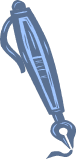 